Lennie Dupont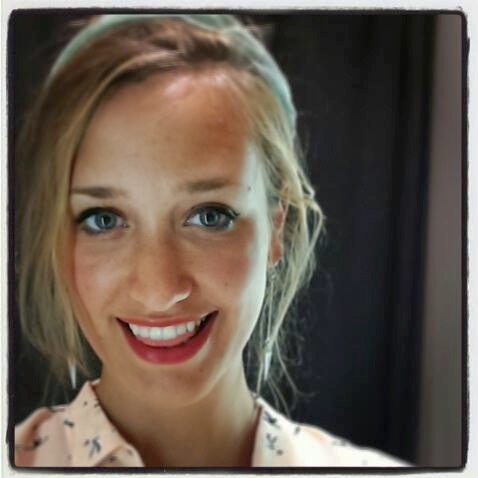 education and certificatesMaastricht University, the Netherlands		     September 2017 –  August 2018 Master of Psychology: Cognitive Neurosciencecum laude
University of Antwerp, Belgium				       September 2013 – August 2016
Research Master of Biology: Evolution and Behaviourcum laude

Bachelor of Science, Biology 					       September 2010 – August 2013Other certificates: MRI safety training certificate‘Laboratory Animal Science for Scientists cat. C’ certificate (FELASA accredited)Online Linguistic Language Support: twice C2 level (English) according to CEFRIELTS English language certificate: C1 levelRESEARCH EXPERIENCEMaastricht University, The Netherlands			        January – August 2018
Master Thesis Research Internship: The role of race and proximity in a freeze-like defence mechanism to aversive stimuli in Virtual Reality: combination of a behavioural study using body sway platform and electrocardiography and a fMRI study using a 3T-scanner  getting proficient in analysing neuroscientific data using the 3T fMRI-scanner, VR tools, EEGLAB, AMTI force platform, EGI, Net station, BrainVoyager, Python and Matlab.Aristotle University of Thessaloniki, Greece			September 2015 – July 2016
Research Master Thesis Research Project:							
Seasonal analyses of the effect of sea water temperatures on the physiological condition of two farmed fish species, within the framework of climate change  learned how to plan and structure a full research independently and successfully finish it.

University of Antwerp, Belgium				          September 2014 – June 2015
Individual Research project: the assessment of objective welfare indicators on the Green anole in captivity  my statistical skills increased significantly and I learned a wide variety of new laboratory techniquesPhD support work:						           September 2014 – June 2016
Transcribing and translating interviews from Dutch to English for a PhD project
 An assignment requiring scientific levels of accuracy and punctuality Sokoine University of Agriculture in Morogoro, Tanzania		    July – August 2012
Bachelor thesis: Tropical internship: the incidence and quantification of bipedal locomotion of the wild vervet monkey or Chlorocebus pygerythru 
 improved my presentational skills and my competence of working in a teamSkills:Languages		Dutch (native language), English (C2 level), French (B2 level), Italian (B1), Greek (A2 level), German (A1)Software	Proficient in MS Office, R., Rstudio, Matlab, EEGLAB, BrainVoyager, SPSS, Net Station, ArcGIS, Jwatcher (Java), RAD video tools, ImageJ, Vortex & Stella (MS Excel), Sigmaplot, Express Scribe, Aegisub, MendeleyStatistics 	Thorough knowledge on statistical modelling and skilful in data analysesTeamwork	I am a natural team player, within both academic and non-academic environmentsInternational experience
Through research projects abroad I learned to adapt to a range of different group dynamics, laboratory techniques and culturesCommunication	My oral communication and listening skills, as well as other social skills, developed throughout my studies and travels, meeting and socialising with a substantial variety of peopleprevious jobs & VOLUNTEER WORKCurrently:
PhD candidate in Social, Cognitive and Affective Neuroscience 		November 2019 -
in the AgliotiLab at La Sapienza, Rome
Neuroscience Article Writer for Maze engineers (freelance)		April  2019 -Full-time jobs:
Sales assistant for Meubles Furniture in Galway, Ireland		 October – December 2018
Collection officer for Ferratum Bank (PACTUM) in Moabit, Berlin		June – August 2017
Content manager for Arvato Bertelsmann in Siemensstadt, Berlin 		March – June 2017 Student jobs: 
Student Coach: 									2014 - 2015
Private teaching to students of all grades (including higher education) for following subjects: chemistry, physics, mathematics, biology and study methodsVoluntary projects:
Workaway: Olive picking and organic farming in Samothrace, Greece 		2016
SCI: Restoration of damaged grasslands in Evora, Portugal				2013HobbiesPhilosophy: reading and listening, TED/TED-ED and TEDx Talks, Yoga and meditation, Nutrition, Travelling, Drawing, Plant-based cooking 